УНИВЕРСИТЕТ «СИНЕРГИЯ»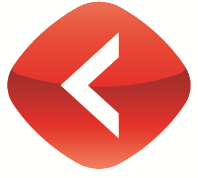 ОМСКИЙ ФИЛИАЛНЕГОСУДАРСТВЕННОГО ОБРАЗОВАТЕЛЬНОГО ЧАСТНОГО УЧРЕЖДЕНИЯВЫСШЕГО ОБРАЗОВАНИЯ«МОСКОВСКИЙ ФИНАНСОВО-ПРОМЫШЛЕННЫЙ УНИВЕРСИТЕТ «СИНЕРГИЯ»Московский Финансово-Промышленный     Университет «Синергия», Омский филиал,предлагает выпускникам 11 классов уникальный проект«10 ТОП ошибок по ЕГЭ: русский язык»БЕСПЛАТНОНаши коллеги в Москве собрали наиболее распространенные ошибки, допускаемые при сдаче экзамена одинадцатиклассниками, за последние три года.Квалифицированные преподаватели - эксперты Омского филиала разберут представленные ошибки, проведут полную аналитическую работу и составят наглядную памятку, которая поспособствует успешной сдаче экзамена. Выпускников вашей  школы мы приглашаем в Филиал Университета по адресу: г. Омск Маркса 18 корпус 10 ауд. 111Даты занятия:С уважением, и.о. директора  					 			Шипицына И. В.Менеджер: Александра  +7 (3812) 37-30-24,  +7 962-050-33-61, WhatsApp +7-983-526-99-91.Так же можно оставить запрос в группе Вконтакте: https://vk.com/55synergyпр. К. Маркса,18 корпус 10, г. Омск, 644042,  тел./факс. (3812) 37-30-19,   е-mail: info@omfpu.ru,  http://omsk.synergyonline.ruОКПО 54151014   ОГРН 1037700232558   ИНН / КПП 7729152149 / 550402001 ОКОНХ 921101 группа15, 16 февраля  с 15:0017 февраля  с 17:00 